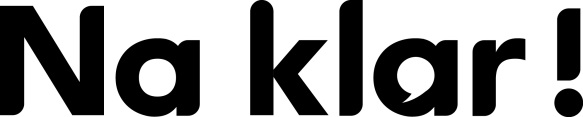 Antwoorden Flotte Frage onderbouw havo/vwo, week 2, 2022Änderungen in Deutschland in 20221. Pfand2. keine Plastiktüten mehr, Pfandregel3. Briefmarke4. teurer5. Eigene Antwort.6. Eigene Antwort. Beispiele: Wasser aus der Leitung trinken, einen Mehrwegbecher benutzen, Gebrauchtwaren im Second-Hand-Laden kaufen.